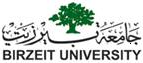 استمرار القبول في برامج الماجستير للفصل الاول من العام الدراسي2020/2021تعلن دائرة التسجيل والقبول في جامعة بيرزيت عن استمرار القبول في برامج الماجستير للفصل الاول من العام 2020/2021، على الطلبة الراغبين بالالتحاق بالجامعة ولم يقوموا بتعبئة طلب الالتحاق بعد، إتباع الإجراءات التالية:الحصول على طلب الالتحاق من خلال إحدى الوسائل المبينة على صفحة القبول أو بالضغط هنا .الدخول إلى طلب الالتحاق من خلال صفحة القبول على الرابط admission.birzeit.edu، بإستخدام رقم الطلب ورمز المرور .إرفاق الوثائق التالية الكترونياً بالطلب كملف واحد من نوع(PDF): صورة عن الهوية نسخة مصدقة عن كشف علامات التوجيهي (لا تقبل طلبات بمعدل دون 65% في الثانوية العامة)نسخة مصدقة عن شهادة البكالوريوس من وزارة التربية والتعليم العالي الفلسطينيةنسخة مصدقة عن كشف علامات الجامعة من وزارة التربية والتعليم العالي الفلسطينيةبخصوص (رسالتا التوصية المكتومتان) فيرجى الطلب من الشخص الموصي إرسالها الى البريد الالكتروني التالي:  regs.adms@birzeit.edu بالنسبة لبرامج الماجستير المطروحة للفصل الاول فهي كالاتي:
اللغة العربية وآدابها (يتوفرعدد من منح البحث والتدريس)علم الاجتماععلم النفس المجتمعي (على المتقدمين كتابة رسالة من صفحة واحدة  توضح فيه الهدف من الالتحاق بالبرنامج، حيث يتم من خلالها توضيح الدوافع من وراء الالتحاق بهذا البرنامج وكيف يمكن لهذا البرنامج ان يساعدهم في تطوير ذاتهم وإمكانياتهم، وكيفية رؤيتهم لأنفسهم كاخصائيين علم نفس مجتمعي مستقبلا في السياق الفلسطيني )التربية في التركيزات التالية (يتوفرعدد من منح البحث والتدريس) : تعليم العلوم (يتوفرعدد من المنح لهذا البرنامج)تعليم الرياضيات (يتوفرعدد من المنح لهذا البرنامج)تعليم اللغة الانجليزيةالادارة التربويةالتربية الخاصةالاستشارة التربويةالقانون والاقتصاد (يتوفرعدد من منح البحث والتدريس)القانون العام (يتوفرعدد من منح البحث والتدريس)القانون الخاص (يتوفرعدد من منح البحث والتدريس)الحكومة والحكم المحليالاقتصاد (يتوفرعدد من المنح لهذا البرنامج) وعلى الطالب التقدم برسالة دفاعية  . إدارة الاعمال (سيطلب من المتقدمين الجلوس لامتحان القبول الكتابي والذي ستعقده ادارة البرنامج مع ضرورة ارفاق شهادات خبرة.)تكنولوجيا الصناعة الدوائية (يتوفرعدد من منح البحث والتدريس)العلوم الطبية المخبرية -  تركيز علم الدم وبنك الدم -تمريض الاورام يجب ارفاق صورة مصدقة عن مزاولة مهنة التمريض سارية المفعول. ويجب ارفاق ما يثبت الخبرة ان وجدت (يتوفرعدد من منح البحث والتدريس)الدراسات الدولية دراسات الهجرة الدولية واللجوءالاحصاء التطبيقي وعلم البيانات الدراسات الاسرائيلية ( يرجى ارفاق بيان الغرض من الدراسة يشرح فيه المتقدم\ة سبب اختياره\ا للتخصص وكيف يرى\ترى تقدمه\ا العملي والمهني أو الشخصي من خلاله، مع ذكر المهارات البحثية والكتابية التي يمتلكها\تمتلكها. كما ويرجى من المتقدمين ذكر طبيعة عملهم الحالي إن وجد، وذكر أية منشورات علمية او أبحاث لديهم، ذات صلة بالعلوم الاجتماعية والسياسية والقانون، وارفاق نسخ عنها. هذا مع العلم بتوفر منح شاملة ومنح جزئية).الديمقراطية وحقوق الانسان (يتوفر منح التفرغ للدراسة  والبحث لهذا البرنامج مرتبطة بالأداء خلال الدراسة)دراسات النوع الاجتماعي والتنمية ( يتوفر منح جزئية لهذا البرنامج)الصحة العامة والمجتمعية الرياضيات (يتوفر عدد من المنح لهذا البرنامج).الكيمياء التطبيقية (يتوفر عدد من المنح لهذا البرنامج)الفيزياء (يتوفر عدد من المنح لهذا البرنامج)هندسة البرمجيات(يتوفر منح دراسة وعمل لهذا البرنامج) (يجب ارفاق ما يثبت الخبرة العملية ان وجدت )الهندسة الكهربائية (هذا البرنامج مشترك مع جامعة بوليتكنك فلسطين ويكون الدوام بالتناوب فصلياً بين الجامعتين ، مع العلم انه يتوفر منح دراسة وعمل لهذا البرنامج في التركيزات التالية ):الاتصالات القوىالهندسة المدنية (يتوفر منح دراسة وعمل لهذا البرنامج )*رسم الساعة المعتمدة لجميع البرامج المذكورة اعلاه هي 125 دينارا اردنيا باستثناء برامج الماجستير في  ادارة الاعمال والدراسات الإسرائيلية وتكنولوجيا الصناعة الدوائية حيث رسم الساعة 160 دينارا اردنيا ، اما بالنسبة لبرامج الماجستير في الهندسة المدنية وتمريض الاورام فرسم الساعة المعتمدة 150 ديناراً اردنيا ً.ملاحظة هامة: بعد ظهور نتائج القبول، سيطلب من المقبولين في برامج الماجستير: الديمقراطية وحقوق الإنسان ، النوع الاجتماعي والتنمية، علم النفس المجتمعي، علم الاجتماع، الدراسات الإسرائيلية الجلوس لامتحان مستوى في اللغة الانجليزية، وذلك لتحديد حاجتهم للالتحاق بمساق استدراكي لتطوير مهارات القراءة والاستيعاب باللغة الانجليزية. وسيتم التسجيل له في الفصل الأول من السنة الأولى مباشرة.للتواصل مع دائرة التسجيل والقبول من خلال: البريد الإلكتروني ( REGS.ADMS@birzeit.edu)،أو من خلال الاتصال على الأرقام التالية: 1800298200 (شبكات الهاتف الفلسطينية) أو 022982911 (من خارج الشبكات الفلسطينية). 